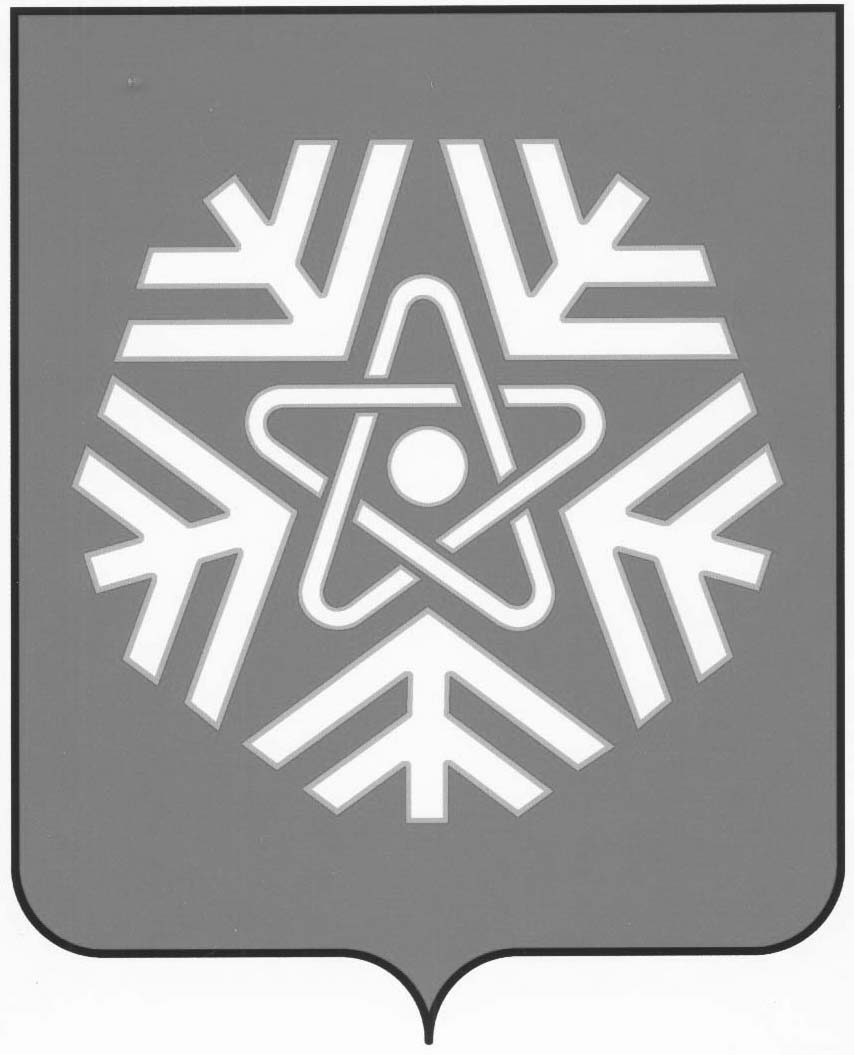 АДМИНИСТРАЦИЯ  ГОРОДА СНЕЖИНСКА  ЧЕЛЯБИНСКОЙ ОБЛАСТИМуниципальное казённое учреждение «Управление социальной защиты населения города Снежинска» (УСЗН г. Снежинска)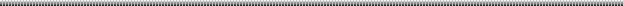 ул. Транспортная, 5   г. Снежинск Челябинской области 456770.Телефон (8-35146) 3-23-46, телефакс (8-35146) 3-23-46, а/я  304, эл. почта uszn.snz@mail.ruП Р И К А ЗВ целях внедрения контрактной системы в сфере закупок товаров, работ, услуг для обеспечения муниципальных нужд, в соответствии с положениями ст. 100 Федерального закона от 5 апреля 2013 г. N 44-ФЗ "О контрактной системе в сфере закупок товаров, работ, услуг для обеспечения государственных и муниципальных нужд и Постановлением Администрации Снежинского городского округа №  2031 от 27.12.2013г., П Р И К А З Ы В А Ю:Утвердить прилагаемый Порядок осуществления ведомственного контроля в сфере закупок для обеспечения муниципальных нужд в отношении подведомственных Муниципальному казённому учреждению «Управление социальной защиты населения города Снежинска» учреждений Муниципального казённого образовательного учреждения «Детский дом» и Муниципального  бюджетного учреждения «КЦСОН». Заместителю начальника Управления Васильевой Ларисе Павловне в срок до 01 февраля 2014 года представить на утверждение План проверок подведомственных учреждений.Установить, что Порядок осуществления ведомственного контроля в сфере закупок для обеспечения муниципальных нужд в отношении подведомственных учреждений действует с 1 января 2014 года.4. Контроль за исполнением приказа оставляю за собой.Начальник управления             			  		О.А.Дубровина                                	С приказом ознакомлены:                                                     __________ Васильева Л.П.      «____»_____________ 2013 года    __________ Нафикова Ф.М.      «____»_____________ 2013 года                             __________ Полозова Е.А.        «____»_____________ 2013 года                             __________ Писарева Е.В.        «____»_____________ 2013 года                             __________ Гасилина Д.И.        «____»_____________ 2013 года                             Согласовано:Зам начальника                                                                                  И.В. МальцеваЗам начальника                                                                                  Л.П. ВасильеваЮрист                                                                                                    Е.В. ПисареваРассылка– дело  - финансово-экономический отдел– МУ «КЦСОН»– МКУ  «Детский дом»– Мальцевой И.В.Исполнитель:Васильева Л.П.от 31.12.2013г.об осуществлении ведомственного контроля по контрактной системе в сфере закупок№  141